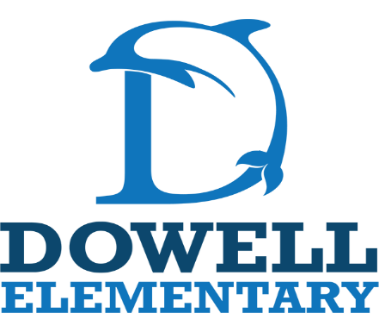 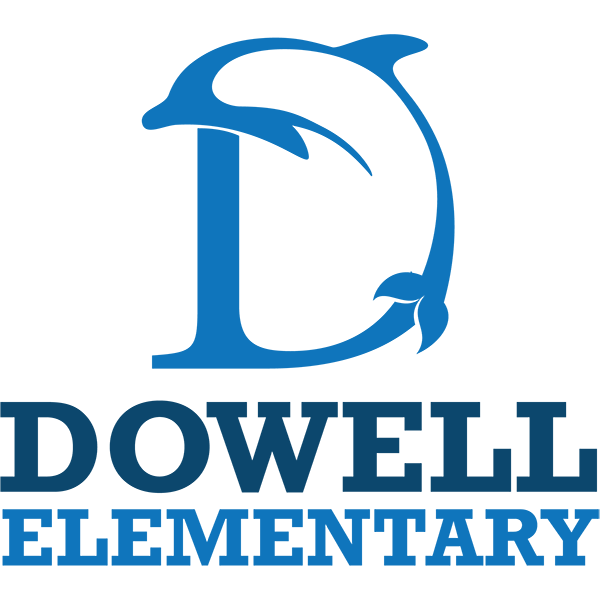 5th Grade Supply List2024-2025